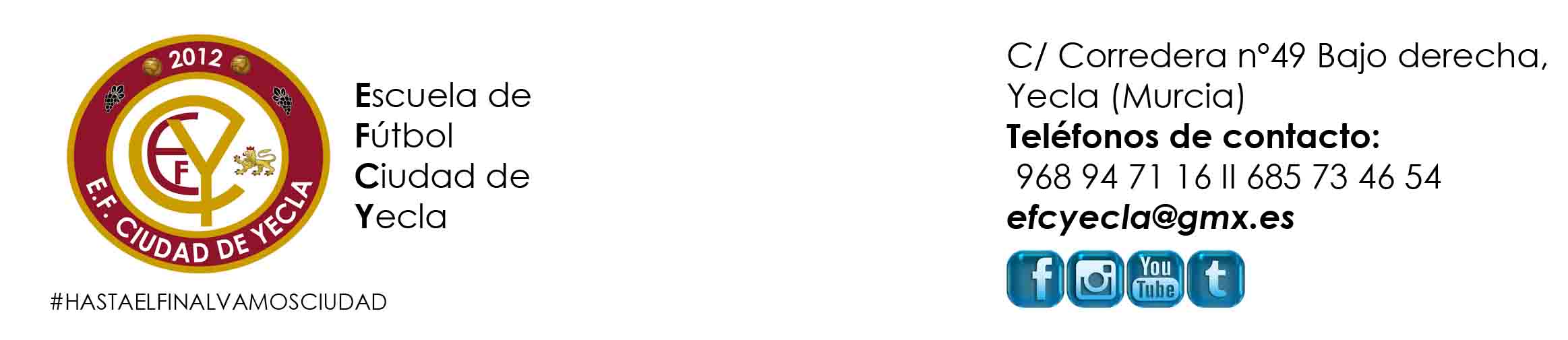 CRÓNICAEl partido comenzaba muy constante en cuento a ocasiones, pero con más opciones el equipo visitante. Cuando, a los 15 minutos de encuentro, el equipo local dispone de una ocasión clarísima de gol, que no logro materializar. El partido seguía loco, no paraban las ocasiones para los dos conjuntos. Así, llegaron al último minuto de la primera parte, la última ocasión de esta, fue transformado en gol por el equipo de Yecla, 0-1, asi termina la primera parte.Comienza el segundo tiempo como ha terminado el primero. Pero el partido seguía loco en cuanto a ocasiones, pero el conjunto visitante seguía llegando con mucho peligro. El partido, empezó a bajando la intensidad. El conjunto visitante elaboro una ocasión clarisima de gol que no pudo finalizar. Pero los locales empezaron a llegar, pero el portero disolvió todo lo que tuvo con muchisimo acierto. Y asi terminaba el encuentro, 0-1 para el CiudadCategoría: 2ª Cadete Jornada:13Rival:CaravacaLugar del encuentro:CaravacaEquipo de inicio:Gómez(P), Piqueras, Diego, Rico, Richard, Óscar(C), Álvaro, Cristóbal, Pablo, Martinez y FranTambién jugaron:Jose Miguel, ManuResultado final:0-1Observaciones: